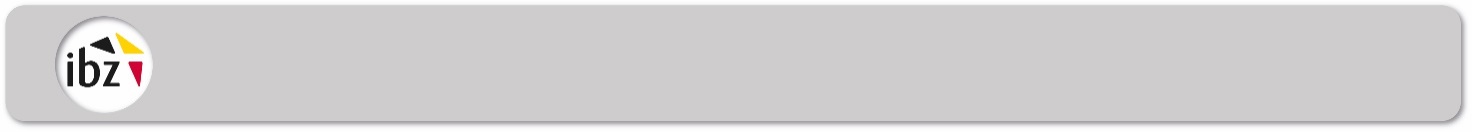 Récépissé des documents du bureau de voteÀ :(nom du président ou de l’assesseur)Bureau de vote (nr) :Canton électoralLe procès-verbal (en trois exemplaires)Le procès-verbal (en trois exemplaires)Enveloppe des clés USB et des rapports sur les chiffres-clés associésEnveloppe des clés USB et des rapports sur les chiffres-clés associésUne enveloppe contenant les bulletins de vote enregistrésUne enveloppe contenant les bulletins de vote enregistrésUne enveloppe contenant les bulletins de vote annulésUne enveloppe contenant les bulletins de vote annulésUne enveloppe avec la liste de pointageUne enveloppe avec la liste de pointageUne enveloppe contenant la liste de paiement des jetons de présenceUne enveloppe contenant la liste de paiement des jetons de présence Défauts éventuels : Défauts éventuels : Défauts éventuels :Nom(s) de(s) éventuel(s) témoin(s) :Nom(s) de(s) éventuel(s) témoin(s) :Nom(s) de(s) éventuel(s) témoin(s) :Signature du président du bureau principal de cantonSignature du président du bureau principal de cantonSignature du président du bureau principal de cantonDateNom et signature